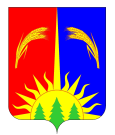 АДМИНИСТРАЦИЯ ЮРЛИНСКОГО МУНИЦИПАЛЬНОГО РАЙОНАПОСТАНОВЛЕНИЕот 13.05.2014 год                                                                                                                           № 338О внесении изменений в муниципальную программу«Обеспечение жильем молодых семей в Юрлинскоммуниципальном районе на 2014-2015 годы»,утвержденную Постановлением АдминистрацииЮрлинского муниципального района№ 896 от 19.12.2013 г. В соответствии с Постановлением Правительства Пермского края от  3 октября 2014 года № 1322-п «Об утверждении государственной программы «Семья и дети Пермского края», Уставом муниципального образования «Юрлинский муниципальный район» и решением Земского Собрания Юрлинского муниципального района от 16.12.2013г. № 195 «О бюджете муниципального образования «Юрлинским муниципальный район» на 2014 год и плановый период 2015 и 2016 гг.» Администрация Юрлинского муниципального района ПОСТАНОВЛЯЕТ:1. Признать утратившим силу с 07.04.2014 года приложение 1 «Правила предоставления социальных выплат молодым семьям в рамках реализации муниципальной программы «Обеспечение жильем молодых семей в Юрлинском муниципальном районе на 2014-2015 годы» к муниципальной программе «Обеспечение жильем молодых семей в Юрлинском муниципальном районе на 2014-2015 годы»,  утвержденную Постановлением Администрации Юрлинского муниципального района №896 от 19.12.2013 года. 2. С 07.04.2014 года руководствоваться Порядком реализации мероприятий по обеспечению жильем молодых семей подпрограммы 1 «Государственная социальная поддержка семей и детей» государственной программы «Семья и дети Пермского края», утвержденной Постановлением Правительства Пермского края от 3октября 2013г. №1322-п, утвержденным постановлением Правительства Пермского края от 1 апреля 2014 года №215-п.3. Постановление вступает с момента подписания и подлежит опубликованию в информационном бюллетене «Вестник Юрлы».4. Контроль за исполнением постановления возложить на заместителя главы Администрации района Н.А. Мелехину.Глава района - глава администрации района                                                                                         Т.М. Моисеева